8. foglalkozásSápi MáriaTantárgyi integrációtechnika és tervezésmatematikamagyar nyelv és irodalomdigitális kultúraTantervi vonatkozásrovarok testfelépítésea testrészek és funkciók összefüggésevízi életközösségKulcsszavakönálló ismeretszerzésegymástól tanuláscsoportmunkakreatív írásérvelésjátékTermészettudományos megismerési módszerek  megfigyelés 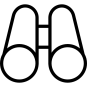   leírás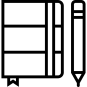 Mit készítsek elő?projektor, internetíróeszköz,kinyomtatott keresztrejtvényekvékony réz huzalrezgőszemekpapírollókétoldalas ragasztóműanyag tányérkék ételszínezéknagyobb tálak vízzel (a versenypálya)elkészült molnárkákstopper vagy mobiltelefonHogyan futkos a víz tetején a molnárpoloska?90 perces foglalkozásEhhez a foglalkozáshoz egy kerettörténet is készült, de fontos tudni, hogy a feladatok anélkül is működnek! A csoportok fantázianevei mögött a molnárpoloskák élőhelyére, táplálkozására, mozgására vonatkozó információk önálló összegyűjtése áll. Ennek megfelelően a kerettörténet nélkül érdemes értelemszerűen módosítani a csapatok feladatait. Fontos szerepet kap az önálló ismeretszerzés, a kommunikációs készség és érvelő készség kialakítása és fejlesztése a feladatvégzés során.Jöjjön a kerettörténet!Ez alkalommal betekintést nyerhetünk a Pocsolya Sport Klub (későbbiekben PSC) mindennapjaiba. Poloska Pál a klub tulajdonosa fejébe vette, hogy csapatát a Belvízi Tócsa Vízikorong Bajnokságban legyőzik a bajnok, szomszédos TÓCSApatot és felkerülnek az I. osztályba. Ennek érdekében Poloska Pál új játékost szeretne szerződtetni, speciális étrendet készíttet, külföldi szakembert fogad a felkészüléshez. Csapataink ebben fognak segédkezni. Zárásként mindenki elkészíti saját „pocsojátékosát” és megrendezzük a mi kis bajnokságunkat.ÁTTEKINTŐ VÁZLAT1. Elkészülni! Vigyázz!	45 perc 1.1. Hangolódás	10 perc1.2. Felkészülés	20 perc1.3. Bemutató	15 perc2. Kész! Rajt!	45 perc 2.1. Készíts te is molnárkát!	15 perc2.2. Házi selejtező	15 perc 2.3. Záró játék	15 percÖsszesen:	    90 percKészítsük elő a videó lejátszásához szükséges eszközöket!Nyomtassuk ki a csoportok feladatait és a munkájukat segítő mellékleteket!Készítsük elő a vizsgálódáshoz szükséges eszközöket, anyagokat! Vegyük meg a rézdrótot, a kétoldalú ragasztót és rezgőszemeket, ha ezt a megvalósítási módot választjuk. (ld. Variációk)Rendezzük át a termet, ha szükséges!A csoportok kialakítása is történjen meg, hacsak nem a megszokott csoportokban dolgoznak a gyerekek!Mit akarunk elérni? Minél több ismeretet szerezzünk a molnárkák életmódjáról. Alaposabban megismerjük a vizet, mint életközeget.Feladatok leírása1. Elkészülni! Vigyázz!Tevékenységekpáros munka: rejtvényfejtésMire van szükségünk ehhez a feladathoz?projektor, internetíróeszköz, kinyomtatott keresztrejtvényekmellékletek1.1.1. Vizipók és a molnárkák1.1.2. Keresztrejtvény1.1. Hangolódás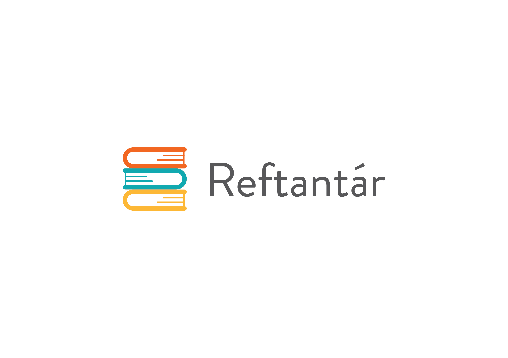 1.1.1 Nézzük meg a következő bejátszást! (1.1.1. melléklet)1.1.2 Dolgozzatok párban!Töltsétek ki az asztalotokon lévő keresztrejtvényt! (1.1.2. melléklet)Nézzük meg közösen a megoldásokat!Keresztrejtvény megoldások:Vízszintes sorok:3., szúnyoglárva5., vízicsigák6., vízipók7., tükör8., legyekFüggőleges sorok:1., molnárkák2., koronás keresztespók4., levelibékaKerettörténet:A mai órán fejest ugrunk Vízipók világába. Segítünk a molnárka, azaz a nagy molnárpoloska csapat felkészülésében a Belvízi Tócsa Vízikorong bajnokságra.Vedd figyelembe!A Vizipók csodapók epizódja kicsit hosszabb, mint 5 perc.VariációA megoldást ki is vetíthetjük, de szóban átbeszélve is jó. Tevékenységekcsoportmunkaönálló ismeretszerzésérvelés, meggyőzésmérések, megfigyelésekMire van szükségünk ehhez a feladathoz?kinyomtatott mellékletekmellékletek1.2. Csoportfeladatok1.2.1. Szipókás Szili adatlapja1.2.2. Segédlet az adatlap kitöltéséhez1.2.3. Menedzserek szempontjai1.2.4. Heti étlap1.2.5. Ellenőrök mérési naplója 1.2. FelkészülésKerettörténet: Poloska Pál a Pocsolya Sport Klub (későbbiekben PSC) tulajdonosa fejébe vette, hogy csapata a Belvízi Tócsa Vízikorong Bajnokságban legyőzi a bajnoki címet jelenleg birtokló riválisát. Ebben segítünk neki. Csapataink a legjobb játékos felkutatásában, a megfelelő edző rábeszélésében vesznek részt. Mások étrendet állítanak össze az edzőtáborra és ellenőrzik a bajnokság pályáján a vízminőséget.Csoportok feladatai:FejvadászokSzipókás Szili, nagy molnárpoloska az I. osztály játékosa. Csapatot szeretne váltani. A Vadvízi Vadászok Kft. munkatársaként segíts elkészíteni a játékos adatlapját! (1.2.1. melléklet)Gyűjtsétek össze az internet segítségével a nagy molnárpoloska élőhelyéről, életmódjáról található információkat!Segít az életrajz sablon és a kitöltési útmutató (1.2.1 és 1.2.2. melléklet)!MenedzserekPoloska Pál tulajdonos tárgyalásokat kezdett Pável Poloska cseh edzővel. Szeretné rábeszélni, irányítsa a csapat felkészülését a bajnokságra. A Vadvízi Vadászok Kft. megbízottjaként elutaztok lakhelyére.Nézzetek utána, hol szeretnek a molnárpoloskák élni!Gyűjtsétek össze a kedvező környezeti tényezőket!Győzzétek meg Pável Poloskát arról, hogy megéri idejönni és elvállalni ezt a munkát!Érveljetek, miért olyan jók a lehetőségek ennél a csapatnál(környezeti tényezők!)!Érveitekhez a mellékletben találtok ötleteket! (1.2.3. melléklet)MorzsázókAz edzőtábori felkészülés kulcsa a megfelelő élelmezés. Poloska Pál tulajdonos felkéri Dr. Molnár Csíborka dietetikust, dolgozzon ki egy heti étrendet a csapattagok számára! Ő azonban elfoglaltságaira hivatkozva Nektek adja át a megbízást.Járjatok utána, mit eszik a nagy molnárpoloska!Készítsetek heti menüt a csapatnak és töltsétek ki a heti étlap táblázatot! (1.2.4. melléklet)EllenőrökA Belvízi Tócsa Vízikorong bajnokság helyszínére ellenőrök érkeznek. Feladatuk a pálya minőségének ellenőrzése, majd a szükséges tanúsítvány kiállítása.Vizsgáljátok meg a pálya vizét először érzékszerveitekkel!Használjátok a kikészített eszközöket és vizsgálódjatok!Öntsetek ki egy pohárba a vízből és mérjétek meg a hőmérsékletét!Vizsgáljátok meg érzékszerveitekkel!Helyezzetek el úgy egy gémkapcsot a víz felszínén, hogy fenn maradjon. (útmutatás a 1.2.5. mellékletben.)Rögzítsétek tapasztalataitokat a táblázatba! (1.2.5. melléklet)Eszközök: természetes víz fél literes palackban, rajta felírat: VÍZMINTA; folyadék hőmérő, gémkapocs, nagyobb varrótű, alumínium pénzérme (régi 10 filléres vagy 1 forintos), mosogatószer, szemcseppentő, szívőszál, kék színű ételszínezékFelületi feszültség: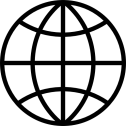 A víz molekulái között erős vonzóerő van, ezért „összekapaszkodnak”. Ennek köszönhető, ha a víz nyugodt, akkor a felszínén is erősen összekapcsolódó molekulák vannak. A vonzás olyan erős, hogy a víz felszíne teherbíró réteggé alakul.  Meg tud tartani bizonyos kisebb tárgyakat (tű, gémkapocs, alumínium pénzérme) és élőlényeket is. A molnárkák lábaikon támaszkodva fenn maradnak a víz felszínén. Egyfelől mert kistestűek, másfelől a lábaikon víztaszító kitinszőröcskék vannak. Ezek is segítik a fennmaradást. Könnyebb tárgyakat (pl. gémkapocs, varrótű) mi is elhelyezhetünk a víz felszínén és a felületi feszültségnek köszönhetően lebegnek.Molnárkák mozgása:Mozgásukat középső pár lábuk segíti, amelyek evezőkén funkcionálnak. A molnárkák úgy eveznek, hogy a víz felszínéről nem emelik fel a lábaikat. Így alattuk kis örvények jönnek létre, amelyek mozgásban tartják őket. Igen nagy sebességgel tudnak „futni” a vízen. 3-5 km/óra a „rekordjuk”.Molnárkák táplálkozása:Szúró-szívó szájszervük a szipóka. Ragadozók. Kisebb rovarokkal (szúnyogok, legyek)  és lárváikkal( főként szúnyoglárvák) táplálkoznak. Első két lábukkal elkapják, majd felszúrják azokat. Ezután kiszívják a belsőjüket.Ha úgy érzitek, hogy az érvelés maga komolyabb kihívás a csoportotoknak, arra az esetre a Menedzser csapat feladatához mellékletet készítettem. (1.2.3 melléklet) Ennek használata segíthet az időkeret betartásához.Variációk   A nagy molnárpoloskáról a Fejvadászok csoport könyvekből is gyűjthet információt. Az iskolai könyvtárban érdeklődjünk és hozzunk ki a témához illő könyvet! Evvel az online munkát tudjuk mellőzni.A Menedzserek csoport érvelős feladatához az 1.2.3. mellékletben vannak ötletek. Külön szedtem a kerettörténethez kapcsolódókat. Azokat csak a történetben tudják használni.A felületi feszültséghez kapcsolódó feladat (Ellenőrök feladata) türelmet igényel. Az asztal nem mozoghat, a gémkapcsot nagyon óvatosan kell a víz felszínére rakni. Többszöri próbálkozásra szokott sikerülni csak.Tevékenységekcsoportmunkák bemutatói Mire van szükségünk ehhez a feladathoz?csoportmunkák1.3. Bemutatók1.3.1 A csoportok bemutatják feladataikat.1.3.2 Záró tanári magyarázat:A molnárkák a felületi feszültséget kihasználva maradnak fenn és mozognak a tavak, vízfolyások nyugodt felszínén szélcsendes időkben, szélárnyékban.Mit akarunk elérni?A foglalkozás első felében összegyűjtött információk és megfigyelések itt állnak össze egy egésszé.Közös játék élménye2. Kész! Rajt!Elkészítjük a saját molnárkánkat a videón látható módon. (2.1. melléklet)Megszervezzük a saját Belvízi Tócsa Vízikorong Bajnokság helyi selejtezőjét.Tevékenységekmolnárka készítéseMire van szükségünk ehhez a feladathoz?vékony rézhuzalrezgőszemek, papír, olló, kétoldalas ragasztó,műanyag tányérokkék ételszínezék, csapvízmellékletek2.1. Videó: Molnárka készítése2.1.1. Molnárkakészítés lépései2.1. Készíts te is molnárkát!Elkészítjük a saját molnárkánkat a videón látható módon.Nézzük meg a videót együtt! (2.1. melléklet)Készítsétek el a saját molnárkátokat!Vedd figyelembe!Az olló és a ragasztópisztoly balesetveszélyes lehet, ha nagy a jövés-menés. VariációHa nincs kétoldalú ragasztónk, készíthetjük a pók testét papírból is. Ez picit munkaigényesebb. A szemeket előre felragaszthatjuk a félbehajtott papírdarabkára. Várjuk meg míg megszárad! Ezután rögzítsük ragasztópisztollyal a test helyére. A vékony, papírdarabka kb 1x1 cm méretben lesz jó. Nem lehet nehéz, mert akkor nem áll meg a felszínen a versenyzőnk.Ha a papírra rajzoljuk a szemet, nem lehet gond a modell súlyával.Tevékenységekközös játékMire van szükségünk ehhez a feladathoz?nagyobb tálak (a versenypálya)elkészült molnárkákstopper vagy mobiltelefon2.2. Házi selejtező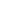 Próbáljuk ki, milyen ügyesek a mi játékosaink!A Pocsolya SC csapatába csak a leggyorsabb játékosok kerülhetnek be.Fújjátok a víz tetejére felhelyezett versenyzőket!Mérjétek stopperrel, mennyi idő alatt jutnak a pálya egyik végéből a másikba!A leggyorsabbak lesznek a leendő bajnokcsapat tagjai. ☺Tevékenységekközös játékMire van szükségünk ehhez a feladathoz?egy guriga madzag vagy zsinegPost it! csomag, filcek2.3. Záró játékVégezetül játsszunk kicsit avzzal, amit a mai napon tanultunk!Gombolyítós máskéntÍrj fel a lapra egy olyan fogalmat, tulajdonságot, jelenséget, amit a mai foglalkozáson tanultál. A lapot ragaszd a pólódra!Alakítsunk kört!Kezdőjátékosnak: Fogd meg a madzag végét és tartsd erősen! Válassz ki egy olyan szót, ami a tieddel kapcsolatban van! Dobd oda annak, akinek a pólóján látod! Mondd el, mi a kapcsolat a két szó között!Gombolyítós játék:Mindenki kap egy Post it! lapot. Erre felír egy olyan szót, amit a mai órán a molnárkákkal kapcsolatban tanult. Ezután körbe állunk vagy ülünk. A kezdőember kiválaszt egy fogalmat, azaz embert. Odadobja a gombolyagot úgy, hogy a végét magánál tartja. Közben elmondja hogyan kapcsolódik a rajta levő szó a másikon levő szóhoz. Amikor már áttekinthetetlen lett a fonal útja, kezdjük el visszafele gombolyítani. Közben idézzük fel, milyen kapcsolódásokról beszéltek a többiek a dobálás folyamán. Memóriafejlesztő, ismétlő, rendszerező játék.A játék élvezetét fokozza, ha mi is beállunk a körbe.Felhasznált és ajánlott forrásokMegfejtették a vízen járás titkát, Jéki László: https://www.origo.hu/tudomany/20030814megfejtettek.htmlTavi molnárpoloska, Tisza-tó élővilága.hu: https://www.tiszatoelovilaga.hu/tavi-molnarpoloska/ A poloskák és a vizenjárás művészete, Kóbor Péter, Herman Ottó Intézet Nonprofit Kft.: http://www.hermanottointezet.hu/801699Mi legyen az év rovara: Nagy molnárpoloska https://www.rovartani.hu/ev-rovara/2018-jeloltek/Árnyék a víz alatt c. epizód, Vizipók csodapók: Vizipok csodapok S01E08 - video DailymotionA molnarka, Rengeteg kaland: https://rengetegkaland.mozello.com/kiserok/izelt-labon/molnarka/Természetismereti játékok, Nimfea: http://www.nimfea.hu/programjaink/zoldszem/termismmain.htmÖtletek rejtvényszerkesztéshez: https://diakcsoda.net/linkek/appok-weboldalak/#crosswordFelhasznált és ajánlott forrásokMegfejtették a vízen járás titkát, Jéki László: https://www.origo.hu/tudomany/20030814megfejtettek.htmlTavi molnárpoloska, Tisza-tó élővilága.hu: https://www.tiszatoelovilaga.hu/tavi-molnarpoloska/ A poloskák és a vizenjárás művészete, Kóbor Péter, Herman Ottó Intézet Nonprofit Kft.: http://www.hermanottointezet.hu/801699Mi legyen az év rovara: Nagy molnárpoloska https://www.rovartani.hu/ev-rovara/2018-jeloltek/Árnyék a víz alatt c. epizód, Vizipók csodapók: Vizipok csodapok S01E08 - video DailymotionA molnarka, Rengeteg kaland: https://rengetegkaland.mozello.com/kiserok/izelt-labon/molnarka/Természetismereti játékok, Nimfea: http://www.nimfea.hu/programjaink/zoldszem/termismmain.htmÖtletek rejtvényszerkesztéshez: https://diakcsoda.net/linkek/appok-weboldalak/#crossword